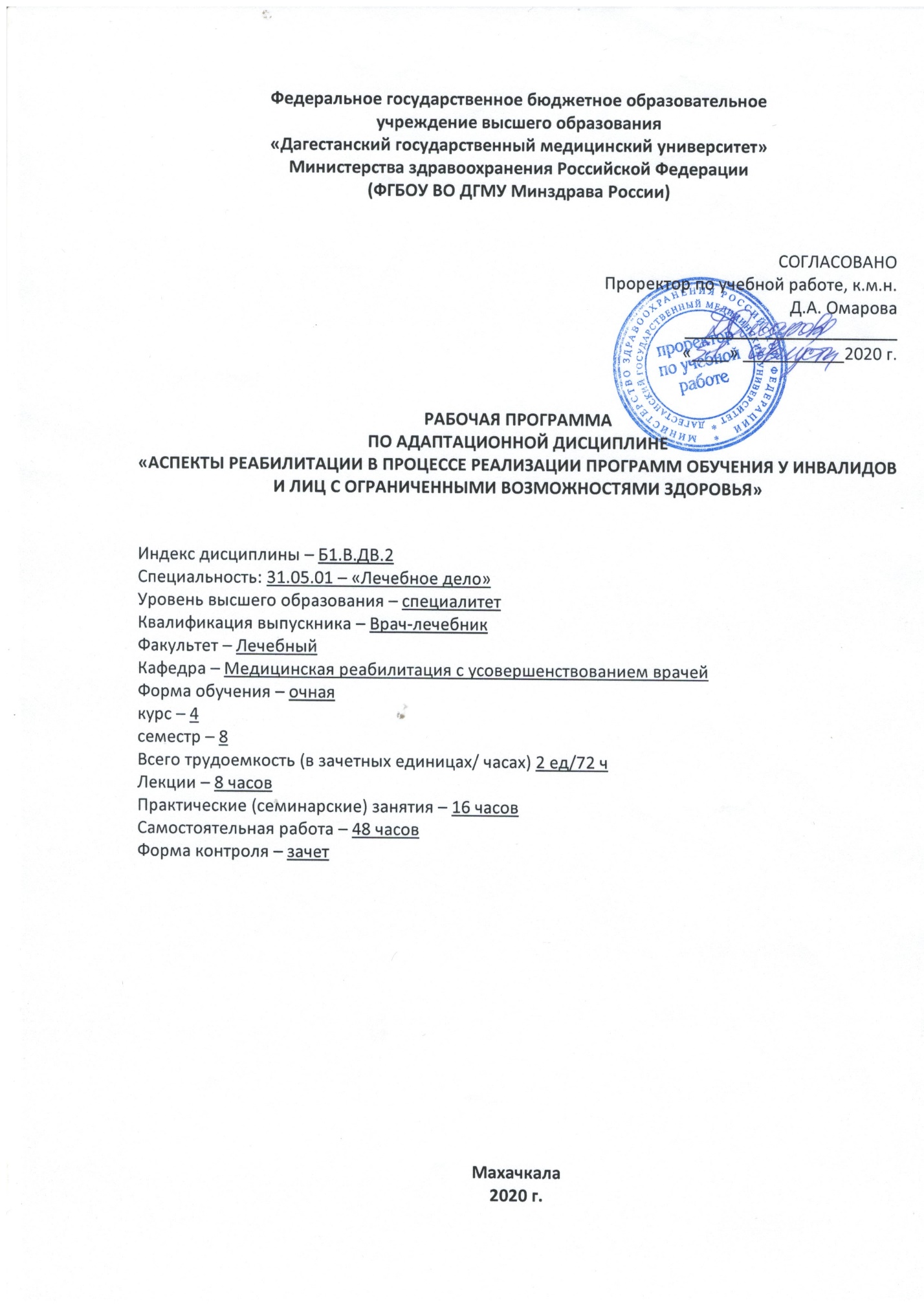 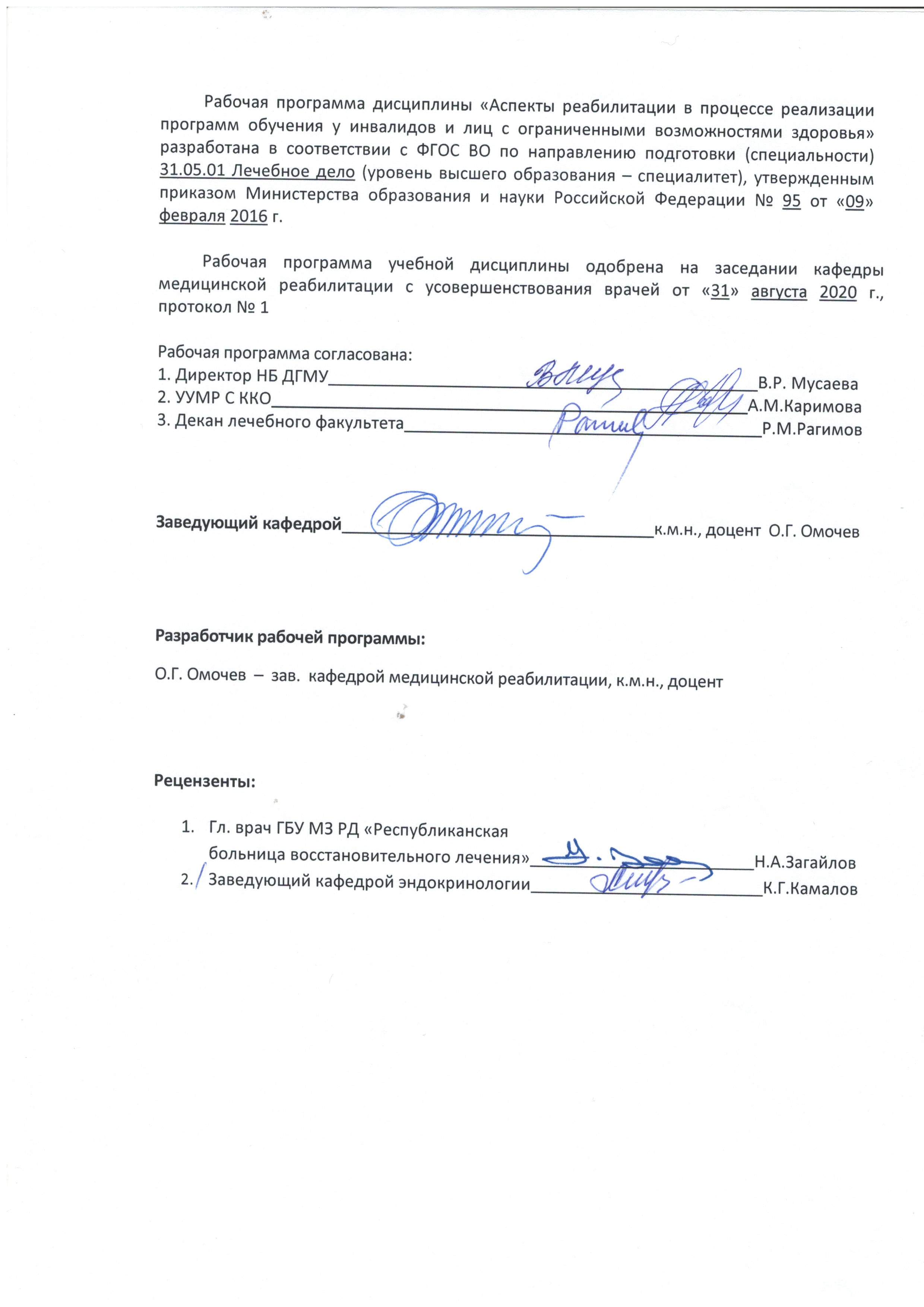  ЦЕЛИ И ЗАДАЧИ ОСВОЕНИЯ ДИСЦИПЛИНЫ (МОДУЛЯ)Цели:– формирование у студентов общекультурных и профессиональных компетенций, касающихся основных аспектов планирования и проведения реабилитационных мероприятий среди пациентов, перенесших соматическое заболевание, травму или оперативное вмешательство с применением средств физической культуры, лечебной физкультуры, физиотерапии;– осуществление психологической и социально–трудовой реабилитации больных.– на основании знания механизмов восстановления и компенсации нарушенных функций при различных заболеваниях обучить студентов назначению средств лечебной и адаптивной физкультуры на амбулаторно - поликлиническом  этапе восстановительного лечения и в профилактических целях.Задачи:– сформировать необходимые теоретические знания по основным разделам медицинской реабилитации;– выработать навыки оценки уровня и резервов здоровья пациента, его реабилитационного потенциала;– обучить алгоритму определения показаний и противопоказаний для проведения реабилитационных мероприятий; – обучить основным методам медицинской реабилитации больных, перенесших соматическое заболевание, травму или оперативное вмешательство;– научить использованию средств физической культуры, лечебной физкультуры, физиотерапии, рефлексотерапии;– изучение студентами теоретических основ физиотерапии, механизма действия физических факторов, опираясь на закономерности развития патологических процессов;– сформировать навыки контроля эффективности проводимых мероприятий.- обучить студентов методам определения и оценки физического развития, физического состояния человека, определению переносимости физической нагрузки;- обучить студентов знаниям основ лечебной физкультуры, применению ЛФК при заболеваниях сердечно - сосудистой и дыхательной систем, патологии желудочно-кишечного тракта, при заболеваниях и травмах опорно-двигательного аппарата, в неврологии.ПЛАНИРУЕМЫЕ РЕЗУЛЬТАТЫ ОБУЧЕНИЯ ПО ДИСЦИПЛИНЕ                      (МОДУЛЮ)ФГОС 3+МЕСТО ДИСЦИПЛИНЫ (МОДУЛЯ) В СТРУКТУРЕ ОБРАЗОВАТЕЛЬНОЙ ПРОГРАММЫАдаптационная дисциплина «Аспекты реабилитации в процессе реализации программ обучения у инвалидов и лиц с ограниченными возможностями здоровья» относится к факультативному курсу дисциплин и изучается на 4 курсе студентами с инвалидностью и лицами ограниченными возможностями здоровья (ОВЗ).Адаптационная дисциплина «Аспекты реабилитации в процессе реализации программ обучения у инвалидов и лиц с ограниченными возможностями здоровья» не является обязательной, ее выбор осуществляется обучающимися  инвалидами и лицами с ОВЗ и,  в зависимости от их индивидуальных потребностей и вносится в индивидуальный учебный план.  Обучающийся может выбрать любое количество адаптационных модулей – как все, так и ни одного из них.  Образовательная организация оказывает содействие адекватному выбору адаптационных модулей обучающимися с ОВЗ и инвалидами с учетом оценки их особенностей психофизического развития и образовательных потребностей.Для освоения адаптационной дисциплины «Аспекты реабилитации в процессе реализации программ обучения у инвалидов и лиц с ограниченными возможностями здоровья» студенты используют знания, умения, навыки, сформированные на предыдущем уровне образования (полное общее образование, среднее профессиональное образование).Программа адаптационной дисциплины «Аспекты реабилитации в процессе реализации программ обучения у инвалидов и лиц с ограниченными возможностями здоровья» направлена на информирование студентов-инвалидов и студентов с ОВЗ о способах физической реабилитации и профилактики обострения их заболеваний в процессе обучения в связи с возрастающими психофизическими нагрузками. Данная программа будет способствовать более плавному процессу адаптации к возросшим психофизическим нагрузкам и продуктивному изучению сопутствующих и последующих дисциплин учебного плана.ОБЪЕМ ДИСЦИПЛИНЫ И ВИДЫ УЧЕБНОЙ РАБОТЫОбщая трудоемкость дисциплины составляет 2 зачетные единицы.СОДЕРЖАНИЕ РАБОЧЕЙ ПРОГРАММЫ ДИСЦИПЛИНЫ (МОДУЛЯ)5.1. Разделы дисциплины (модуля) и компетенции, которые формируются при их изучении5.2. Разделы дисциплины (модуля) и трудоемкость по видам учебной работы5.3. Тематический план лекций5.4. Тематический план практических занятий / клинических практических занятий / семинаров5.5.  Учебно-методическое обеспечение самостоятельной работы по дисциплине (модулю)5.5.1. Самостоятельная работа обучающегося по дисциплине5.5.2. Тематика реферативных работ.Роль физической тренировки в восстановлении, сохранении и повышении физической и профессиональной работоспособности.Классификация двигательных режимов.Классификация дыхательной гимнастики. Влияние физических упражнений на дыхание. Статические, динамические и специальные дыхательные упражнения.5.5.3. Методические указания для обучающихся по освоению дисциплиныДанный раздел рабочей программы дисциплины разработан в качестве самостоятельного документа «Методические рекомендации для студента» в виде приложения к рабочей программе дисциплины (модуля)ОЦЕНОЧНЫЕ СРЕДСТВА ДЛЯ ТЕКУЩЕГО КОНТРОЛЯ УСПЕВАЕМОСТИ И ПРОМЕЖУТОЧНОЙ АТТЕСТАЦИИ ПО ИТОГАМ ОСВОЕНИЯ ДИСЦИПЛИНЫ    Текущий контроль успеваемости         6.1.1. Перечень компетенций с указанием этапов их формирования в процессе освоения программы дисциплины       6.1.2. Примеры оценочных средств  для текущего контроляДля текущего контроля успеваемости дисциплине используют следующие оценочные средства:СОБЕСЕДОВАНИЕ ПО КОНТРОЛЬНЫМ ВОПРОСАМТема занятия № 1. Основные направления реабилитации и их реализация. Реабилитационные мероприятия, технические средства реабилитации и услуги, предоставляемые инвалиду. Основы лечебной физкультуры. Терапевтическое действие ЛФК. Средства лечебной физкультуры, формы и методы ее применения. Понятие адаптивной физкультуры и ее место в реабилитации инвалидов и лиц с ОВЗ. Коды контролируемых компетенций: ОК-6, ПК-11. Дайте понятие инвалидности.2. Каковы общие противопоказания к назначению ЛФК?3. Дайте определение адаптивной физкультуре. Что отличает ее от ЛФК?4. Какие циклические нагрузки будут показаны пациентам кардиохирургического профиля в позднем послеоперационном периоде? 5. Какие общеукрепляющие упражнения можно рекомендовать пациентам с заболеваниями суставов?              Критерии оценки текущего контроля успеваемости                       (собеседование по контрольным вопросам)«Отлично»:Студент имеет глубокие знания учебного материала по теме практического занятия, сформулировал полный и правильный ответ на вопросы темы занятия, с соблюдением логики изложения материала, показывает усвоение взаимосвязи основных понятий используемых в работе, смог ответить на все уточняющие и дополнительные вопросы. Студент демонстрирует знания теоретического и практического материала по теме занятия.«Хорошо»: Студент показал знание учебного материала, усвоил основную литературу, смог ответить почти полно на все заданные дополнительные и уточняющие вопросы. Студент демонстрирует знания теоретического и практического материала по теме занятия, допуская незначительные неточности. «Удовлетворительно»:Студент в целом освоил материал практического занятия, ответил не на все уточняющие и дополнительные вопросы. Студент затрудняется с правильной оценкой предложенной задачи, даёт неполный ответ, требующий наводящих вопросов преподавателя. «Неудовлетворительно»: Студент имеет существенные пробелы в знаниях основного учебного материала практического занятия, полностью не раскрыл содержание вопросов, не смог ответить на уточняющие и дополнительные вопросы. Студент даёт неверную оценку ситуации, неправильно выбирает алгоритм действий. Неудовлетворительная оценка выставляется выпускнику, отказавшемуся отвечать на вопросы темы практического занятия.ТЕСТИРОВАНИЕТема занятия № 2. Медицинская реабилитация в клинической практике.  Физическая реабилитация больных с сердечно - сосудистыми заболеваниями.Коды контролируемых компетенций: ОК-6, ПК-1Вариант 2.Какая функциональная проба применяется для оценки состояния сердечно-сосудистой системы?проба Мартинэпроба Генчипроба Серкинапроба РомбергаПротивопоказанием к нагрузочному тестированию является:понижение систолического АД ниже 120 мм.рт.ст.понижение диастолического АД до 70 мм.рт.повышение диастолического АД выше 110 мм рт. ст.повышение систолического АД до 140 мм.рт.ст.Субмаксимальные тесты проводят при нагрузке, равной:90% максимальной75% максимальной60% максимальной50% максимальнойКритерии оценки текущего контроля успеваемости (тестирование):«Отлично»:      100-90%«Хорошо»:       89-70%«Удовлетворительно»:      69-51%«Неудовлетворительно»:   <50%                                                       РЕФЕРАТТема занятия № 2. Медицинская реабилитация в клинической практике. Физическая реабилитация больных с заболеваниями легких Коды контролируемых компетенций: ОК -6, ПК – 1Темы рефератов1.Роль физической тренировки в восстановлении, сохранении и повышении физической и профессиональной работоспособности.2.Классификация двигательных режимов.3.Классификация дыхательной гимнастики. Влияние физических упражнений на дыхание. Статические, динамические и специальные дыхательные упражнения.Критерии оценки текущего контроля (реферат):Новизна реферированного текста: макс. – 20 баллов;Степень раскрытия сущности проблемы: макс. – 30 баллов;Обоснованность выбора источников: макс. – 20 баллов;Соблюдение требований к оформлению: макс. – 15 баллов;Грамотность: макс. – 15 баллов.Оценивание реферата:Реферат оценивается по 100 балльной шкале, балы переводятся в оценки успеваемости следующим образом (баллы учитываются в процессе текущей оценки знаний программного материала): 86 – 100 баллов – «отлично»; 70 – 75 баллов – «хорошо»; 51 – 69 баллов – «удовлетворительно;менее 51 балла – «неудовлетворительно».СОБЕСЕДОВАНИЕ ПО КОНТРОЛЬНЫМ ВОПРОСАМПО РАЗДЕЛАМ ДИСЦИПЛИНЫРаздел 1. Основы медицинской реабилитации и лечебной физкультурыКоды контролируемых компетенций: ОК-6, ПК – 11. Лечебная физкультура как метод реабилитации. Эффекты, оказываемые лечебной физкультурой на организм.2. Классификация физических упражнений.3. Показания и противопоказания к назначению ЛФК.4. Инвалидность - определение, характеристики, категории.5. Лицо с ограниченными возможностями здоровья – определение, характеристики.6. Цели, задачи, средства реабилитации на каждом ее этапе.7. Реабилитационный диагноз, реабилитационный прогноз, реабилитационный потенциал.8. Технические средства реабилитации – классификация и их характеристики.9. Дыхательные пробы: Штанге, Генчи, Розенталя. Их проведение и трактовка.10. Типы реакций сердечно-сосудистой системы на физическую нагрузку.11. Врачебный контроль - определение, задачи.12. Врачебно-педагогические наблюдения, их  задачи.13. Контроль за состоянием больного и методы учета эффективности ЛФК.14. Медицинские группы.15. Допуск к спорту.16. Принципы подбора упражнений и дозировки физической нагрузки.17. Двигательные режимы и их характеристика.18. Схема построения занятия лечебной гимнастикой.19. Малонагрузочные функциональные пробы (с комфортным апноэ, с комфортной гипервентиляцией, полуортостатическая, ортостатическая) 20. Функциональные пробы с дозированной физической нагрузкой (проба с приседаниями, тест 6-ти минутной ходьбы, велоэргометрическая проба)Критерии оценки текущего контроля успеваемости (собеседование):«Неудовлетворительно»:  Знания: студент не способен самостоятельно выделять главные положения в изученном материале дисциплины. Не знает и не понимает значительную или основную часть программного материала в пределах поставленных вопросов.Умения: студент не умеет применять неполные знания к решению конкретных вопросов и ситуационных задач по образцу.Навыки: студент не владеет практическими навыками для функциональных методов обследования и не знает аппаратуру.«Удовлетворительно»:Знания: студент усвоил основное содержание материала дисциплины, но имеет пробелы в усвоении материала, не препятствующие дальнейшему усвоению учебного материала по дисциплине «Аспекты реабилитации в процессе реализации программ обучения у инвалидов и лиц с ограниченными возможностями здоровья». Имеет не систематизированные знания по модулям дисциплины. Материал излагает фрагментарно, не последовательно.Умения: студент испытывает затруднения при изложении материала по модулям дисциплины «Аспекты реабилитации в процессе реализации программ обучения у инвалидов и лиц с ограниченными возможностями здоровья». Студент непоследовательно и не систематизировано умеет использовать неполные знания материала. Студент затрудняется при  применении знаний, необходимых для решения задач различных ситуационных типов, при объяснении конкретных понятий в разделах «Аспекты реабилитации в процессе реализации программ обучения у инвалидов и лиц с ограниченными возможностями здоровья»Навыки: студент владеет основными навыками, но допускает ошибки и неточности использованной научной терминологии и при ответах на функциональном оборудовании. Студент в основном способен самостоятельно главные положения в изученном материале. Студент способен владеть навыком использования некоторых методов функционального обследования.«Хорошо»: Знания: Студент способен самостоятельно выделять главные положения в изученном материале. Показывает знания всего изученного программного материала. Дает полный и правильный ответ на основе изученного теоретического и практического материалов; незначительные ошибки и недочеты при воспроизведении изученного материала, определения понятий дал неполные, небольшие неточности при использовании научных терминов.Умения: Студент умеет самостоятельно выделять главные положения в изученном материале; на основании фактов и примеров обобщать, делать выводы, устанавливать внутрипредметные связи. Студент умеет использовать полученные знания на практике в видоизмененной ситуации, соблюдать основные правила культуры устной речи, использовать научные термины.Навыки: Студент владеет знаниями всего изученного программного материала, материал излагает последовательно, допускает незначительные ошибки и недочеты при воспроизведении изученного материала. Студент не обладает достаточным навыком работы со справочной литературой, учебником, первоисточниками; правильно ориентируется, но работает медленно на функциональном оборудовании.«Отлично»:Знания: Студент самостоятельно выделяет главные положения в изученном материале и способен дать краткую характеристику основным идеям проработанного материала дисциплины «Аспекты реабилитации в процессе реализации программ обучения у инвалидов и лиц с ограниченными возможностями здоровья».Знает основные понятия в разделах медицинской реабилитации. Показывает глубокое знание и понимание всего объема программного материала.Умения: Студент умеет составить полный и правильный ответ на основе изученного материала, выделять главные положения, самостоятельно подтверждать ответ различными ситуационными задачами, самостоятельно и аргументировано делать анализ, обобщения, выводы. Устанавливать междисциплинарные (на основе ранее приобретенных знаний) и внутрипредметные связи, творчески применять полученные знания для решения реабилитационных задач. Последовательно, четко, связано, обосновано и безошибочно излагать учебный материал; давать ответ в логической последовательности с использованием принятой терминологии; делать собственные выводы; формулировать точное определение и истолкование основных понятий и правил; при ответе не повторять дословно текст учебника; излагать материал литературным языком; правильно и обстоятельно отвечать на дополнительные вопросы преподавателя. Самостоятельно и рационально использовать наглядные пособия, справочные материалы, учебник, дополнительную литературу, первоисточники, функциональное оборудование. Навыки: Студент самостоятельно выделяет главные положения в изученном материале и способен дать краткую характеристику основным идеям проработанного материала. Студент владеет навыком демонстрации функциональных методов обследования. Студент показывает глубокое и полное владение всем объемом изучаемой дисциплины.    СИТУАЦИОННЫЕ ЗАДАЧИ ПО РАЗДЕЛАМ ДИСЦИПЛИНЫРаздел 2. Медицинская реабилитация в клинической практике. Физическая реабилитация больных с заболеваниями сердечно-сосудистой системы.Коды контролируемых компетенций ОК - 6, ПК-1Вариант 1Задача 1. В кардиологическом отделении лежит мужчина 60 лет. DS:ИБС: Мелкоочаговый инфаркт миокарда задней стенки ЛЖ. Гипертоническая болезнь II ст. 2ст. риск 4. ХСН I ст.4-е сутки от начала заболевания. При осмотре: общее состояние удовлетворительное, кожные покровы чистые, обычной окраски. В легких дыхание везикулярное, хрипов нет. Тоны сердца ритмичные, приглушены. АД 140/90 мм.рт.ст., ЧСС 75 уд.в мин. Из опроса известно, что частота приступов стенокардии до 1раза в день. На ЭКГ – небольшая  положительная динамика.Вопрос: Определите, к какому функциональному классу  для занятий ЛФК можно отнести данного больного.Ответ: Пациента можно отнести ко II ФК тяжести, т.к. определение функционального класса тяжести базируется на 3х критериях: глубина и обширность поражения, наличие осложнений  и выраженность коронарной недостаточности (за счет частоты приступов стенокардии). У пациента недостаточность кровообращения без застойных явлений  и стабильная артериальная гипертензия, - которая относится ко 2-й группе осложнений. Глубина и обширность поражения – умеренная. Частота приступов стенокардии - 1 раз - редкая. Все эти данные соответствуют II функциональному классу тяжести.Задач 2. На консультацию к врачу ЛФК фитнес-центра пришла   женщина 30 лет.  Пациентка давно не занималась. Из хронических заболеваний – нейро-циркуляторная дистония по гипотоническому типу и остеохондроз шейного отдела позвоночника. Склонность к гипотонии, «рабочее» АД 110/70 мм.рт.ст. У врача не наблюдается. При осмотре: общее состояние удовлетворительное, телосложение нормостеническое, кожные покровы бледные, чистые. АД 115/70 мм.рт.ст., PS - 78 уд. в мин. ИМТ=24 кг/м2.Вопросы:1.Оцените, можно ли разрешить пациентке физические нагрузки на занятиях и какие нагрузки ей показаны. 2. Каковы Ваши рекомендации пациентке для самостоятельных занятий?Ответы: 1. Пациентке можно заниматься физической нагрузкой, но перед этим желательно провести несколько функциональных проб. Занятия оптимальны индивидуальные с инструктором или самостоятельные по индивидуальной программе. При наличии группы с ЛФК по профилю заболевания – малогрупповые занятия. Рекомендуются аэробные циклические тренировки. Ограничение силовых тренировок и тренировок со средними и большими весами.2. Пациентке рекомендуется самостоятельно заниматься ЛФК по разработанному для нее комплексу ЛФК 5-7 раз в неделю + утренняя гигиеническая гимнастика, ежедневно - дозированная ходьба или чередование ее с велосипедными прогулками (или велотренажер), ходьбой на лыжах, спортивными играми. Обязателен контроль пульса и АД, время их восстановления после нагрузки.                   Критерии оценки текущего контроля успеваемости                                        (ситуационные задачи):«Отлично» выставляется, если задача решена грамотно, ответы на вопросы сформулированы четко. Эталонный ответ полностью соответствует решению студента, которое хорошо обосновано теоретически.«Хорошо» выставляется, если задача решена, ответы на вопросы сформулированы недостаточно четко. Решение студента в целом соответствует эталонному ответу, но недостаточно хорошо обосновано теоретически.«Удовлетворительно» выставляется, если задача решена не полностью, ответы не содержат всех необходимых обоснований решения. «Неудовлетворительно» выставляется, если задача не решена или имеет грубые теоретические ошибки в ответе на поставленные вопросы.   6.2. Промежуточная аттестация по итогам освоения дисциплины6.2.1. Форма промежуточной аттестации - зачет Семестр 86.2.2. Процедура проведения промежуточной аттестации – устно в форме собеседования по билетам. В билете содержатся вопросы и ситуационные задачи6.2.3. Примеры вопросов для подготовки к зачету.1. Лечебная физкультура как метод реабилитации. Эффекты, оказываемые лечебной физкультурой на организм.2. Классификация физических упражнений.3. Показания и противопоказания к назначению ЛФК.4. Инвалидность - определение, характеристики, категории.5. Лицо с ограниченными возможностями здоровья – определение, характеристики.6. Цели, задачи, средства реабилитации на каждом ее этапе.7. Реабилитационный диагноз, реабилитационный прогноз, реабилитационный потенциал.8. Технические средства реабилитации – классификация и их характеристики.9. Дыхательные пробы: Штанге, Генчи, Розенталя. Их проведение и трактовка.10. Типы реакций сердечно-сосудистой системы на физическую нагрузку.11. Врачебный контроль - определение, задачи.12. Врачебно-педагогические наблюдения, их  задачи.13. Контроль за состоянием больного и методы учета эффективности ЛФК.14. Медицинские группы.15. Допуск к спорту.16. Принципы подбора упражнений и дозировки физической нагрузки.17. Двигательные режимы и их характеристика.18. Схема построения занятия лечебной гимнастикой.19. Малонагрузочные функциональные пробы (с комфортным апноэ, с комфортной гипервентиляцией, полуортостатическая, ортостатическая) 20. Функциональные пробы с дозированной физической нагрузкой (проба с приседаниями, тест 6-ти минутной ходьбы, велоэргометрическая проба)21. Задачи ЛФК и средства ЛФК в лечении больных ИМ на стационарном этапе лечения.22. Задачи и средства ЛФК при лечении ИБС и инфаркта миокарда на поликлиническом этапе.23. Задачи и средства ЛФК при артериальной гипертензии.24. Задачи и средства ЛФК при заболеваниях артерий.25. Задачи и средства ЛФК при заболеваниях вен.26. Задачи ЛФК и средства ЛФК в кардиохирургии.27. Классификация дыхательных упражнений.28. Задачи и средства ЛФК у больных, на разных этапах течения острой пневмонии.29. Задачи и средства ЛФК у больных с бронхиальной астмой на разных этапах течения30. Задачи и средства ЛФК при язвенной болезни желудка и двенадцатиперстной кишки.31. Задачи и средства ЛФК при болезнях желчевыводящих путей.32. Задачи и средства ЛФК при сахарном диабете.33. Задачи и средства ЛФК при ожирении. 34. Задачи и средства ЛФК при ревматоидном артрите.35. Задачи и средства ЛФК в лечении остеохондроза в период обострения, подострый  период, восстановительный период.36. Задачи и средства ЛФК в лечении нарушений осанки. 37. Задачи и средства ЛФК при сколиозе.38.Задачи и средства ЛФК в травматологии  в: иммобилизационный, постиммобилизационный и восстановительный периоды.39. Задачи и средства ЛФК при лечении больных с компрессионным переломом позвоночника.40. Задачи и средства ЛФК в реабилитации больных с инсультом в зависимости от периода заболевания.41.Трудотерапия в реабилитации больных различного профиля.42. Задачи и средства ЛФК в реабилитации больных с ДЦП в зависимости от периода заболевания.43. Применение технических средств реабилитации при различных заболеваниях и состояниях.44. Задачи и средства ЛФК в реабилитации слабослышащих, с тяжелыми нарушениями речи и слабовидящих лиц.45. Общеукрепляющие и специальные упражнения у слабослышащих лиц.46. Общеукрепляющие и специальные упражнения у слабовидящих лиц.47. Артикуляционная гимнастика у лиц с тяжелыми нарушениями речи.48. Массаж - определение, виды массажа, особенности проведения.49. Массажные приёмы и их действие на организм.50. Особенности проведения самомассажа. Контроль за переносимостью процедур.6.2.4.Пример экзаменационного билета        ФГБОУ ВО  ДГМУ                                      Кафедра  Мед.реабилитация и УВ_______________________________________________________________________          Минздрава России                                     Специальность   Лечебное дело                                     _______________________________________________________________________                                                                               Дисциплина Мед. реабилитация                                                                           _____________________________________________________________________ 	ЭКЗАМЕНАЦИОННЫЙ БИЛЕТ № 1Определение ЛФК. ЛФК как метод терапии.Медицинская реабилитация при пневмонии. Задачи, противопоказания, средства реабилитации.Задачи врачебного контроля (ВК).Утвержден на заседании кафедры, протокол от « 30 » 08  2020г. №  1 Заведующий кафедрой:Омочев О. Г., к.м.н., доцент, зав.кафедрой /__________________________         ФИО, ученая степень, ученое звание, должность                         подписьСоставители: Омочев О. Г., к.м.н., доцент, зав.кафедрой/__________________________         ФИО, ученая степень, ученое звание, должность                         подписьШахназарова З. А., к.м.н., ассистент, завуч/__________________________         ФИО, ученая степень, ученое звание, должность                         подпись« 30 » 08  2020г. 6.2.5. Система оценивания результатов освоения дисциплины (модуля), описание шкал оценивания, выставления оценок.УЧЕБНО-МЕТОДИЧЕСКОЕ И ИНФОРМАЦИОННОЕ ОБЕСПЕЧЕНИЕ ДИСЦИПЛИНЫ (МОДУЛЯ)7.1. Основная литератураПечатные издания:Электронные издания:7.2. Дополнительная литератураПечатные издания:Электронные издания:7.3.  Ресурсы информационно–телекоммуникационной сети «Интернет»: 7.4. Информационные технологии Перечень лицензионного программного обеспечения:Операционная система Microsoft Windows 10 ProПакеты прикладных программ: Microsoft Office Professional Plus 2013 (в составе Microsoft Word 2013, Microsoft Excel 2013, Microsoft Power Point 2013); Microsoft Office Standard 2013 (в составе Microsoft Word 2013, Microsoft Excel 2013, Microsoft Power Point 2013); Microsoft Office Standard 2016 (в составе Microsoft Word 2016, Microsoft Excel 2016, Microsoft Power Point 2016); Антивирусное ПО – Kaspersky Endpoint Security 10 для Windows.Перечень информационных справочных систем:Электронная информационно-образовательная среда(ЭИОС) ДГМУ. URL: https://eos-dgmu.ruКонсультант студента: электронная библиотечная система. URL: http://www.studentlibrary.ruКонсультант врача: электронная библиотечная система. URL: http://www.rosmedlib.ruФедеральная электронная медицинская библиотека (ФЭМБ). URL: http://feml.scsml.rssi.ruНаучная электронная библиотека eLibrary. URL:https://elibrary.ru/defaultx.aspМедицинская справочно-информационная система. URL:http://www.medinfo.ru/Научная электронная библиотекаКиберЛенинка. URL:http://cyberleninka.ruЭлектронная библиотека РФФИ. URL:http://www.rfbr.ru/Всероссийская образовательная Интернет-программа для врачей. URL:http://www.internist.ruМАТЕРИАЛЬНО–ТЕХНИЧЕСКОЕ ОБЕСПЕЧЕНИЕ ДИСЦИПЛИНЫСведения о материально–техническом обеспечении, необходимом для осуществления образовательного процесса по дисциплине                                                                                       XII. КАДРОВОЕ ОБЕСПЕЧЕНИЕ ДИСЦИПЛИНЫОбщее количество научно–педагогических работников, реализующих дисциплину –10 чел. Общее количество ставок, занимаемых научно–педагогическими работниками, реализующими дисциплину – 6,75 ст.XI. МЕТОДИЧЕСКОЕ ОБЕСПЕЧЕНИЕ ДИСЦИПЛИНЫМетодическое обеспечение дисциплины разработаны в форме отдельного комплекта документов: «Методические рекомендации к лекциям», «Методические рекомендации к практическим занятиям», «Методические рекомендации для студента» в виде приложения к рабочей программе дисциплины (модуля)ОСОБЕННОСТИ ОРГАНИЗАЦИИ ОБУЧЕНИЯ ПО ДИСЦИПЛИНЕ ДЛЯ ИНВАЛИДОВ И ЛИЦ С ОГРАНИЧЕННЫМИ ВОЗМОЖНОТЯМИ ЗДОРОВЬЯОбразование обучающегося с ограниченными возможностями здоровья может быть организовано как совместно с другими обучающимися, так и в отдельных группах.12.2. Перечень учебно-методического обеспечения самостоятельной работы обучающихся по дисциплине.               Учебно-методические материалы для самостоятельной работы обучающихся из числа               инвалидов и лиц с ограниченными возможностями здоровья предоставляются в формах, адаптированных к ограничениям их здоровья и восприятия информации:12.3. Фонд оценочных средств для проведения промежуточной аттестации обучающихся по дисциплине.               12.3.1.  Перечень фондов оценочных средств, соотнесённых с планируемыми результатами освоения образовательной программы. Для студентов с ограниченными возможностями здоровья              Обучающимся, относящимся к категории инвалидов и лиц, с ограниченными возможностями здоровья увеличивается время на подготовку ответов к зачёту, разрешается подготовка к зачету с использованием дистанционных образовательных технологий.                12.3.2.  Методические материалы, определяющие процедуры оценивания знаний, умений, навыков и (или) опыта деятельности, характеризующие этапы формирования компетенций.                 При проведении процедуры оценивания результатов обучения инвалидов и лиц с ограниченными возможностями здоровья предусматривается использование технических средств, необходимых им в связи с их индивидуальными особенностями.                  Процедура оценивания результатов обучения инвалидов и лиц с ограниченными возможностями здоровья по дисциплине предусматривает предоставление информации в формах, адаптированных к ограничениям их здоровья и восприятия информации:                  Для лиц с нарушениями зрения:                   - в печатной форме увеличенным шрифтом;                   - в форме электронного документа;                   - в форме аудиофайла.                   Для лиц с нарушениями слуха:                   - в печатной форме;                    - в форме электронного документа.                   Для лиц с нарушениями опорно-двигательного аппарата:                    - в печатной форме;                    - в форме электронного документа;                    - в форме аудиофайла.          При проведении процедуры оценивания результатов обучения инвалидов и лиц с ограниченными возможностями здоровья по дисциплине (модулю) обеспечивается выполнение следующих дополнительных требований в зависимости от индивидуальных особенностей обучающихся:            1. инструкция по порядку проведения процедуры оценивания предоставляется в доступной форме (устно, в письменной форме, устно с использованием услуг сурдопереводчика);            2. доступная форма предоставления заданий оценочных средств (в печатной форме, в печатной форме увеличенным шрифтом, в форме электронного документа, задания зачитываются ассистентом, задания предоставляются с использованием сурдоперевода);            3. доступная форма предоставления ответов на задания (письменно на бумаге, набор ответов на компьютере, с использованием услуг ассистента, устно).          При необходимости для обучающихся с ограниченными возможностями здоровья и инвалидов процедура оценивания результатов обучения по дисциплине (модулю) может проводиться в несколько этапов.          Проведение процедуры оценивания результатов обучения инвалидов и лиц с ограниченными возможностями здоровья допускается с использованием дистанционных образовательных технологий. 12.4. Перечень основной и дополнительной учебной литературы, необходимой для освоения дисциплины.           Для освоения дисциплины инвалидами и лицами с ограниченными возможностями здоровья предоставляются основная и дополнительная учебная литература в виде электронного документа в фонде библиотеки и / или в электронно-библиотечных системах. А также предоставляются бесплатно специальные учебники и учебные пособия, иная учебная литература и специальные технические средства обучения коллективного и индивидуального пользования, а также услуги сурдопереводчиков и тифлосурдопереводчиков. 12.5. Методические указания для обучающихся по освоению дисциплины            В освоении дисциплины инвалидами и лицами с ограниченными возможностями здоровья большое значение имеет индивидуальная работа. Под индивидуальной работой подразумевается две формы взаимодействия с преподавателем: индивидуальная учебная работа (консультации), т.е. дополнительное разъяснение учебного материала и углубленное изучение материала с теми обучающимися, которые в этом заинтересованы, и индивидуальная воспитательная работа. Индивидуальные консультации по предмету являются важным фактором, способствующим индивидуализации обучения и установлению воспитательного контакта между преподавателем и обучающимся инвалидом или обучающимся с ограниченными возможностями здоровья. 12.6. Описание материально-технической базы, необходимой для осуществления образовательного процесса по дисциплине             Освоение дисциплины инвалидами и лицами с ограниченными возможностями здоровья осуществляется с использованием средств обучения общего и специального назначения:            - лекционная аудитория - мультимедийное оборудование, мобильный радиокласс (для студентов с нарушениями слуха); источники питания для индивидуальных технических средств;            - учебная аудитория для практических занятий (семинаров) мультимедийное оборудование, мобильный радиокласс (для студентов с нарушениями слуха);            - учебная аудитория для самостоятельной работы - стандартные рабочие места с персональными компьютерами; рабочее место с персональным компьютером, с программой экранного доступа, программой экранного увеличения и брайлевским дисплеем для студентов с нарушением зрения. ЛИСТ ВНЕСЕНИЯ ИЗМЕНЕНИЙФЕДЕРАЛЬНОЕ ГОСУДАРСТВЕННОЕ БЮДЖЕТНОЕ ОБРАЗОВАТЕЛЬНОЕ УЧРЕЖДЕНИЕ ВЫСШЕГО ОБРАЗОВАНИЯ «ДАГЕСТАНСКИЙ ГОСУДАРСТВЕННЫЙМЕДИЦИНСКИЙ УНИВЕРСИТЕТ» МИНИСТЕРСТВА ЗДРАВООХРАНЕНИЯ РОССИЙСКОЙ ФЕДЕРАЦИИ «УТВЕРЖДАЮ»Проректор по учебной работе, к.м.н.___________Д.А. Омарова_______________________«____» ___________2020 г.АННОТАЦИЯ РАБОЧЕЙ ПРОГРАММЫ АДАПТАЦИОННОЙ ДИСЦИПЛИНЫ«АСПЕКТЫ РЕАБИЛИТАЦИИ В ПРОЦЕССЕ РЕАЛИЗАЦИИ ПРОГРАММ ОБУЧЕНИЯ У ИНВАЛИДОВ И ЛИЦ С ОГРАНИЧЕННЫМИ ВОЗМОЖНОСТЯМИ ЗДОРОВЬЯ »Индекс дисциплины – Б1.В.ДВ.2По специальности: 31.05.01 – «Лечебно дело»Уровень высшего образования – Специалитет Квалификация – Врач-лечебник Кафедра - Медицинская реабилитация с усовершенствованием врачейФорма обучения – очнаяКурс - 4Семестр - 8Всего трудоемкость (в зачетных единицах/ часах) – 2 ед/72чЛекции – 8 часовПрактических занятий – 16 часовСамостоятельная работа – 48 часовВсего - 72 часаФорма контроля – зачетЦель и задачи освоения дисциплины (модуля)      Целью освоения дисциплины является:– формирование у студентов общекультурных и профессиональных компетенций, касающихся основных аспектов планирования и проведения реабилитационных мероприятий среди пациентов, перенесших соматическое заболевание, травму или оперативное вмешательство с применением средств физической культуры, лечебной физкультуры, физиотерапии;– осуществление психологической и социально–трудовой реабилитации больных.– на основании знания механизмов восстановления и компенсации нарушенных функций при различных заболеваниях обучить студентов назначению средств лечебной и адаптивной физкультуры на амбулаторно - поликлиническом  этапе восстановительного лечения и в профилактических целях.Задачами освоения дисциплины являются:– сформировать необходимые теоретические знания по основным разделам медицинской реабилитации;– выработать навыки оценки уровня и резервов здоровья пациента, его реабилитационного потенциала;– обучить алгоритму определения показаний и противопоказаний для проведения реабилитационных мероприятий; – обучить основным методам медицинской реабилитации больных, перенесших соматическое заболевание, травму или оперативное вмешательство;– научить использованию средств физической культуры, лечебной физкультуры, физиотерапии, рефлексотерапии;– изучение студентами теоретических основ физиотерапии, механизма действия физических факторов, опираясь на закономерности развития патологических процессов;– сформировать навыки контроля эффективности проводимых мероприятий.- обучить студентов методам определения и оценки физического развития, физического состояния человека, определению переносимости физической нагрузки;- обучить студентов знаниям основ лечебной физкультуры, применению ЛФК при заболеваниях сердечно - сосудистой и дыхательной систем, патологии желудочно-кишечного тракта, при заболеваниях и травмах опорно-двигательного аппарата, в неврологии.Перечень планируемых результатов обученияФормируемые в процессе изучения дисциплины (модуля) компетенцииОК – 6 способность использовать методы и средства физической культуры для обеспечения полноценной социальной и профессиональной деятельности                        ПК–1 способность и готовность к осуществлению комплекса мероприятий, направленных на сохранение и укрепление здоровья и включающих в себя формирование здорового образа жизни, предупреждение возникновения и (или) распространения заболеваний, их раннюю диагностику, выявление причин и условий их возникновения и развития, а также направленных на устранение вредного влияния на здоровье человека факторов среды его обитанияМесто учебной дисциплины (модуля) в структуре образовательной программыАдаптационная дисциплина «Аспекты реабилитации в процессе реализации программ обучения у инвалидов и лиц с ограниченными возможностями здоровья» относится к факультативному курсу дисциплин и изучается на 1 курсе студентами с инвалидностью и лицами ограниченными возможностями здоровья (ОВЗ)Междисциплинарные связи с обеспечиваемыми(последующими) дисциплинамиТрудоемкость учебной дисциплины (модуля) составляет 2 зачетных единиц, 72 академических часа. Основные разделы дисциплины (модуля)1.Основы медицинской реабилитации и лечебной физкультуры2.Медицинская реабилитация в клинической практикеФорма промежуточной аттестации.ВИДЫ КОНТРОЛЯ: зачет в 8 семестреКафедра – разработчик   Медицинская реабилитация с УВ          РЕЦЕНЗИЯна рабочую программу дисциплины «Аспекты реабилитации в процессе реализации программ обучения у инвалидов и лиц с ограниченными возможностями здоровья»образовательной программы высшего образования по направлению подготовки (специальности)  31.05.01 – «Лечебное дело»В  соответствии  с  ФГОС  ВО по  направлению  подготовки  (специальности)  31.05.01 – «Лечебное дело»  дисциплина  «Аспекты реабилитации в процессе реализации программ обучения у инвалидов и лиц с ограниченными возможностями здоровья»относится  к  Б1.В.ДВ.2 Программа составлена сотрудниками кафедры Омочев О.Г., зав. кафедрой, к.м.н., доцент ФГБОУ ВО ДГМУ Минздрава России.В представленной рабочей программе отражены следующие элементы:Таким образом, рабочая программа дисциплины (модуля) «Аспекты реабилитации в процессе реализации программ обучения у инвалидов и лиц с ограниченными возможностями здоровья» полностью соответствует требованиям ФГОС ВО по направлению подготовки (специальности) 31.05.01 – «Лечебное дело» и может быть использована в учебном процессе ФГБОУ ВО ДГМУ Минздрава России в представленном виде. 
 Рецензент:Гл. врач ГБУ МЗ РД  «Республиканская больница восстановительного лечения»                                         Н.А.Загайлов                                   ___________М.П. РЕЦЕНЗИЯна рабочую программу дисциплины «Аспекты реабилитации в процессе реализации программ обучения у инвалидов и лиц с ограниченными возможностями здоровья»образовательной программы высшего образования по направлению подготовки (специальности)  31.05.01 – «Лечебное дело»В  соответствии  с  ФГОС  ВО по  направлению  подготовки  (специальности)  31.05.01 – «Лечебное дело»  дисциплина  «Аспекты реабилитации в процессе реализации программ обучения у инвалидов и лиц с ограниченными возможностями здоровья»относится  к  Б1.В.ДВ.2 Программа составлена сотрудниками кафедры Омочев О.Г., зав. кафедрой, к.м.н., доцент ФГБОУ ВО ДГМУ Минздрава России.В представленной рабочей программе отражены следующие элементы:Таким образом, рабочая программа дисциплины (модуля) «Аспекты реабилитации в процессе реализации программ обучения у инвалидов и лиц с ограниченными возможностями здоровья» полностью соответствует требованиям ФГОС ВО по направлению подготовки (специальности) 31.05.01 – «Лечебное дело» и может быть использована в учебном процессе ФГБОУ ВО ДГМУ Минздрава России в представленном виде. 
 Рецензент:Заведующий кафедрой эндокринологии, к.м.н., доцент                                                  К.Г.Камалов                     ___________М.П.Код и наименование компетенции(или ее части)В результате освоения компетенции обучающийся должен:Общекультурные компетенции (ОК)Общекультурные компетенции (ОК)ОК – 6 способность использовать методы и средства физической культуры для обеспечения полноценной социальной и профессиональной деятельностиОК – 6 способность использовать методы и средства физической культуры для обеспечения полноценной социальной и профессиональной деятельностизнатьметоды и средства физической культуры и критерии их применения для обеспечения полноценной социальной и профессиональной деятельности инвалидов и лиц с ОВЗ.уметьоценить физическое состояние организма у инвалидов и лиц с ОВЗ и применить необходимые при этом методы и средства физической культуры.владетьметодами оценки физического состояния организма и наиболее часто применяющимися методами и средствами физической культуры для обеспечения полноценной социальной и профессиональной деятельности инвалидов и лиц с ОВЗ.Профессиональные компетенции (ПК)Профессиональные компетенции (ПК)ПК– 1 способность и готовность к осуществлению комплекса мероприятий, направленных на сохранение и укрепление здоровья и включающих в себя формирование здорового образа жизни, предупреждение возникновения и (или) распространения заболеваний, их раннюю диагностику, выявление причин и условий их возникновения и развития, а также направленных на устранение вредного влияния на здоровье человека факторов среды его обитанияПК– 1 способность и готовность к осуществлению комплекса мероприятий, направленных на сохранение и укрепление здоровья и включающих в себя формирование здорового образа жизни, предупреждение возникновения и (или) распространения заболеваний, их раннюю диагностику, выявление причин и условий их возникновения и развития, а также направленных на устранение вредного влияния на здоровье человека факторов среды его обитаниязнатьметоды и средства лечебной физической культуры, входящие в комплексы  мероприятий, направленных на сохранение и укрепление здоровья и включающих в себя формирование здорового образа жизни, а также профилактику обострений и предупреждение осложнений в течение  заболевания у инвалидов и лиц с ОВЗ; выявление причин и условий их возникновения и развития, а также направленных на устранение вредного влияния на здоровье человека факторов среды его обитанияуметьвыявлять предпатологические и патологические состояния с помощью ранней диагностики и оценивать  физическое состояние организма; уметь подбирать соответствующие выявленному заболеванию методы и средства лечебной физической культуры для лечения или профилактики осложнений у инвалидов и лиц с ОВЗвладетьдиагностическими навыками и методами и средствами лечебной физической культуры, входящие в комплексы  мероприятий, направленных на сохранение и укрепление здоровья и включающих в себя формирование здорового образа жизни, а также профилактику обострений и предупреждение осложнений в течение  заболевания у инвалидов и лиц с ОВЗВид учебной работыВсего часовСеместрВид учебной работыВсего часов1Контактная работа обучающихся с преподавателем2424Аудиторные занятия (всего)2424В том числе:В том числе:В том числе:Лекции (Л)88Практические занятия (ПЗ)1616Самостоятельная работа обучающегося (СРО) 4848В том числе: В том числе: В том числе: Проработка материала лекций, подготовка к занятиям 88Самостоятельное изучение тем 88Написание конспектов88Подготовка презентаций88Составление схем (таблиц)88Реферат (доклады)88Вид промежуточной аттестации  зачетОбщая трудоемкость:часовзачетных единиц 7272часовзачетных единиц 22№разделаНаименование раздела дисциплины (модуля)Содержание разделаКод контролируемой компетенции (или ее части)1Основы медицинской реабилитации и лечебной физкультурыОсновные направления реабилитации и их реализация. Реабилитационные мероприятия, технические средства реабилитации и услуги, предоставляемые инвалиду. Основы лечебной физкультуры. Терапевтическое действие ЛФК. Средства лечебной физкультуры, формы и методы ее применения. Понятие адаптивной физкультуры и ее место в реабилитации инвалидов и лиц с ОВЗ.ОК-61Основы медицинской реабилитации и лечебной физкультурыОсновы функционального исследования в лечебной физкультуре. Функциональное тестирование занимающегося физическими упражнениями и спортом, аппаратные методы исследования. Оценка физического состояния организма. Оценка переносимости физической нагрузки. Врачебный контроль за занимающимися спортом. ОК-61Основы медицинской реабилитации и лечебной физкультурыОсобенности дозировки физической нагрузки. Подбор и дозировка упражнений в зависимости от профиля заболевания   и его течения, сопутствующих заболеваний, физического состояния и подготовленности, возраста пациента. Принципы составления комплексов упражнений и распределения нагрузки в них.ОК-62Медицинская реабилитация в клинической практикеМедицинская реабилитация больных с сердечно-сосудистыми заболеваниями.ПК-12Медицинская реабилитация в клинической практикеМедицинская реабилитация больных  с заболеваниями легких.ПК-12Медицинская реабилитация в клинической практикеМедицинская реабилитация больных   с   заболеваниями ЖКТ, эндокринной системы и болезнями обмена. ПК-12Медицинская реабилитация в клинической практикеМедицинская реабилитация больных  с заболеваниями и травмами опорно-двигательного аппарата.ПК-12Медицинская реабилитация в клинической практикеМедицинская реабилитация больных   с неврологическими заболеваниями.ПК-12Медицинская реабилитация в клинической практикеМедицинская реабилитация у слабослышащих, с тяжелыми нарушениями речи и слабовидящихПК-12Медицинская реабилитация в клинической практикеОсновы медицинского массажа и самомассажа. ПК-1№Наименование раздела дисциплины Виды учебной работы, час.Виды учебной работы, час.Виды учебной работы, час.Виды учебной работы, час.Всего час№Наименование раздела дисциплины аудиторнаяаудиторнаяаудиторнаявнеаудиторнаяВсего час№Наименование раздела дисциплины ЛПЗ/КПЗСРО1Основы медицинской реабилитации и лечебной физкультуры4417252Медицинская реабилитация в клинической практике4123147ИТОГО:8164872№разделаРаздел дисциплиныТематика лекцийКол-во часов в семестре1Основы медицинской реабилитации и лечебной физкультурыЛ 1. Понятие инвалидности и «лицо с ограниченными возможностями здоровья». Категории инвалидности. Понятие инклюзивного образования. Понятие реабилитации и абилитации. Основные направления реабилитации и их реализация. Реабилитационные мероприятия, технические средства реабилитации и услуги, предоставляемые инвалиду.11Основы медицинской реабилитации и лечебной физкультурыЛ 2. Основы лечебной физкультуры. Терапевтическое действие ЛФК. Средства лечебной физкультуры, формы и методы ее применения. Понятие адаптивной физкультуры и ее место в реабилитации инвалидов и лиц с ОВЗ. Принципы составления комплексов упражнений и распределения нагрузки в них.21Основы медицинской реабилитации и лечебной физкультурыЛ 3. Основы функционального исследования в лечебной физкультуре. Функциональное тестирование занимающегося физическими упражнениями и спортом, аппаратные методы исследования. Оценка физического состояния организма. Оценка переносимости физической нагрузки. Особенности дозировки физической нагрузки. Подбор и дозировка упражнений в зависимости от нозологии и ее течения, сопутствующих заболеваний, физического состояния и подготовленности, возраста пациента.1 2Медицинская реабилитация в клинической практикеЛ 4. Физическая реабилитация средствами ЛФК при заболеваниях сердечно-сосудистой и дыхательной систем.2 2Медицинская реабилитация в клинической практикеЛ 5. Физическая реабилитация средствами ЛФК при заболеваниях и травмах опорно-двигательного аппарата.1 2Медицинская реабилитация в клинической практикеЛ 6. Особенности физической реабилитации у слабовидящих и слабослышащих.1ИТОГО:8№разделаРаздел дисциплиныТематика практических занятий / клинических практических занятий (семинаров)Формы текущего контроляКоличество часов в семестре1Основы медицинской реабилитации и лечебной физкультурыПЗ 1. Основные направления реабилитации и их реализация. Реабилитационные мероприятия, технические средства реабилитации и услуги, предоставляемые инвалиду. Основы лечебной физкультуры. Терапевтическое действие ЛФК. Средства лечебной физкультуры, формы и методы ее применения. Понятие адаптивной физкультуры и ее место в реабилитации инвалидов и лиц с ОВЗ.Т, ЗС 11Основы медицинской реабилитации и лечебной физкультурыПЗ 2. Основы функционального исследования в лечебной физкультуре. Функциональное тестирование занимающегося физическими упражнениями и спортом, аппаратные методы исследования. Оценка физического состояния организма. Оценка переносимости физической нагрузки. Врачебный контроль за занимающимися. Т, ЗС21Основы медицинской реабилитации и лечебной физкультурыПЗ 3. Особенности дозировки физической нагрузки. Подбор и дозировка упражнений в зависимости от профиля заболевания   и его течения, сопутствующих заболеваний, физического состояния и подготовленности, возраста пациента. Принципы составления комплексов упражнений и распределения нагрузки в них.Т, ЗС22Медицинская реабилитация в клинической практикеПЗ 5. Физическая реабилитация больных с сердечно-сосудистыми заболеваниями.Т, ЗС22Медицинская реабилитация в клинической практикеПЗ 6. Физическая реабилитация больных  с заболеваниями легких.Т, ЗС22Медицинская реабилитация в клинической практикеПЗ 7. Физическая реабилитация больных   с   заболеваниями ЖКТ, эндокринной системы и болезнями обмена. Т, ЗС12Медицинская реабилитация в клинической практикеПЗ 8. Физическая реабилитация больных  с заболеваниями и травмами опорно-двигательного аппарата.Т, ЗС22Медицинская реабилитация в клинической практикеПЗ 9. Физическая реабилитация больных   с неврологическими заболеваниями.Т, ЗС12Медицинская реабилитация в клинической практикеПЗ 10. Физическая реабилитация у слабослышащих, с тяжелыми нарушениями речи и слабовидящихТ, ЗС22Медицинская реабилитация в клинической практикеПЗ 11. Основы медицинского массажа и самомассажа. Т, ЗС1ИТОГО:16№ п/пРаздел дисциплины Наименование работТрудо-емкость(час)Формы контроля1.Основы медицинской реабилитации и лечебной физкультурыРеферат.Подготовка мультимедийной презентации.Работа с электронными образовательными ресурсами, размещенными в электронно-информационной системе ДГМУ.24Т, Пр, ЗС, С2.Медицинская реабилитация в клинической практикеРеферат.Подготовка мультимедийной презентации.Работа с электронными образовательными ресурсами, размещенными в электронно-информационной системе ДГМУ.24Т, Пр, ЗС, С№ разделаНаименование раздела дисциплины  (модуля)Код контролируемой компетенции (или её части)Формы контроля1. Основы медицинской реабилитации и лечебной физкультурыОК-6ПК-1Т, Пр, ЗС, С2. Медицинская реабилитация в клинической практикеОК-6ПК-1Т, Пр, ЗС, СПоказатели оцениванияКритерии оцениванияКритерии оцениванияКритерии оцениванияПоказатели оценивания«не зачтено»«не зачтено»«зачтено»ОК – 6способностью использовать методы и средства физической культуры для обеспечения полноценной социальной и профессиональной деятельностиОК – 6способностью использовать методы и средства физической культуры для обеспечения полноценной социальной и профессиональной деятельностиОК – 6способностью использовать методы и средства физической культуры для обеспечения полноценной социальной и профессиональной деятельностиОК – 6способностью использовать методы и средства физической культуры для обеспечения полноценной социальной и профессиональной деятельностиЗнать:Студент не способен самостоятельно выделять методы и средства физической культуры и критерии их применения для обеспечения полноценной социальной и профессиональной деятельности как у практически здоровых лиц, так и у инвалидов и лиц с ОВЗСтудент не способен самостоятельно выделять методы и средства физической культуры и критерии их применения для обеспечения полноценной социальной и профессиональной деятельности как у практически здоровых лиц, так и у инвалидов и лиц с ОВЗСтудент способен самостоятельно выделять разнообразие как часто применяемых, так и инновационных методов и средств физической культуры и критерии их применения для обеспечения полноценной социальной и профессиональной деятельности как у практически здоровых лиц, так и у инвалидов и лиц с ОВЗУметь:Студент не умеет оценить физическое состояние организма как простыми, так и более сложными тестами и применить необходимые при этом методы и средства физической культуры как у практически здоровых лиц, так и у инвалидов и лиц с ОВЗСтудент не умеет оценить физическое состояние организма как простыми, так и более сложными тестами и применить необходимые при этом методы и средства физической культуры как у практически здоровых лиц, так и у инвалидов и лиц с ОВЗСтудент не умеет оценить физическое состояние организма с помощью разнообразных функциональных проб и методов и применить необходимые при этом методы и средства физической культуры как у практически здоровых лиц, так и у инвалидов и лиц с ОВЗВладеть (иметь навыки и/или опыт):Студент не владеет простыми и сложными методами оценки физического состояния организма и часто применяющимися методами и средствами физической культуры для обеспечения полноценной социальной и профессиональной деятельности как у практически здоровых лиц, так и у инвалидов и лиц с ОВЗСтудент не владеет простыми и сложными методами оценки физического состояния организма и часто применяющимися методами и средствами физической культуры для обеспечения полноценной социальной и профессиональной деятельности как у практически здоровых лиц, так и у инвалидов и лиц с ОВЗСтудент владеет простыми и сложными методами оценки физического состояния организма и  применяющимися общепринятыми  методами и средствами физической культуры для обеспечения полноценной социальной и профессиональной деятельности как у практически здоровых лиц, так и у инвалидов и лиц с ОВЗПК – 1способностью и готовностью к осуществлению комплекса мероприятий, направленных на сохранение и укрепление здоровья и включающих в себя формирование здорового образа жизни, предупреждение возникновения и (или) распространения заболеваний, их раннюю диагностику, выявление причин и условий их возникновения и развития, а также направленных на устранение вредного влияния на здоровье человека факторов среды его обитанияПК – 1способностью и готовностью к осуществлению комплекса мероприятий, направленных на сохранение и укрепление здоровья и включающих в себя формирование здорового образа жизни, предупреждение возникновения и (или) распространения заболеваний, их раннюю диагностику, выявление причин и условий их возникновения и развития, а также направленных на устранение вредного влияния на здоровье человека факторов среды его обитанияПК – 1способностью и готовностью к осуществлению комплекса мероприятий, направленных на сохранение и укрепление здоровья и включающих в себя формирование здорового образа жизни, предупреждение возникновения и (или) распространения заболеваний, их раннюю диагностику, выявление причин и условий их возникновения и развития, а также направленных на устранение вредного влияния на здоровье человека факторов среды его обитанияПК – 1способностью и готовностью к осуществлению комплекса мероприятий, направленных на сохранение и укрепление здоровья и включающих в себя формирование здорового образа жизни, предупреждение возникновения и (или) распространения заболеваний, их раннюю диагностику, выявление причин и условий их возникновения и развития, а также направленных на устранение вредного влияния на здоровье человека факторов среды его обитанияЗнать:Студент не способен самостоятельно выделить наиболее часто применяемые методы и средства лечебной физической культуры, входящие в комплексы  мероприятий, направленных на сохранение и укрепление здоровья как у практически здоровых лиц, так и у инвалидов и лиц с ОВЗ,  и включающих в себя формирование здорового образа жизни, а также профилактику обострений и предупреждение осложнений в течение  заболевания; выявление причин и условий их возникновения и развития, а также направленных на устранение вредного влияния на здоровье человека факторов среды его обитанияСтудент самостоятельно выделяет разнообразие как часто применяемых, так и инновационных методов и средств лечебной физической культуры, входящих в комплексы  мероприятий, направленных на сохранение и укрепление здоровья как у практически здоровых лиц, так и у инвалидов и лиц с ОВЗ и включающих в себя формирование здорового образа жизни, а также профилактику обострений и предупреждение осложнений в течение  заболевания; выявление причин и условий их возникновения и развития, а также направленных на устранение вредного влияния на здоровье человека факторов среды его обитанияСтудент самостоятельно выделяет разнообразие как часто применяемых, так и инновационных методов и средств лечебной физической культуры, входящих в комплексы  мероприятий, направленных на сохранение и укрепление здоровья как у практически здоровых лиц, так и у инвалидов и лиц с ОВЗ и включающих в себя формирование здорового образа жизни, а также профилактику обострений и предупреждение осложнений в течение  заболевания; выявление причин и условий их возникновения и развития, а также направленных на устранение вредного влияния на здоровье человека факторов среды его обитанияУметь:Студент не умеет выявлять предпатологические и патологические состояния с помощью простейших функциональных проб и ранней диагностики, и оценивать физическое состояние организма как у практически здоровых лиц, так и у инвалидов и лиц с ОВЗ; уметь подбирать соответствующие выявленному заболеванию методы и средства лечебной физической культуры для лечения или профилактики осложненийСтудент умеет выявлять предпатологические и патологические состояния с помощью разнообразных функциональных проб  и ранней диагностики, и оценивать физическое состояние организма как у практически здоровых лиц, так и у инвалидов и лиц с ОВЗ; уметь подбирать соответствующие выявленному заболеванию методы и средства лечебной физической культуры для лечения или профилактики осложненийСтудент умеет выявлять предпатологические и патологические состояния с помощью разнообразных функциональных проб  и ранней диагностики, и оценивать физическое состояние организма как у практически здоровых лиц, так и у инвалидов и лиц с ОВЗ; уметь подбирать соответствующие выявленному заболеванию методы и средства лечебной физической культуры для лечения или профилактики осложненийВладеть (иметь навыки и/или опыт):Студент не владеет минимальными диагностическими навыками, методами и средствами лечебной физической культуры, входящими в комплексы  мероприятий, направленных на сохранение и укрепление здоровья как у практически здоровых лиц, так и у инвалидов и лиц с ОВЗ, и включающих в себя формирование здорового образа жизни, а также профилактику обострений и предупреждение осложнений в течение  заболеванияСтудент владеет разнообразными диагностическими навыками и методами и средствами лечебной физической культуры, входящие в комплексы  мероприятий, направленных на сохранение и укрепление здоровья как у практически здоровых лиц, так и у инвалидов и лиц с ОВЗ и включающих в себя формирование здорового образа жизни, а также профилактику обострений и предупреждение осложнений в течение  заболеванияСтудент владеет разнообразными диагностическими навыками и методами и средствами лечебной физической культуры, входящие в комплексы  мероприятий, направленных на сохранение и укрепление здоровья как у практически здоровых лиц, так и у инвалидов и лиц с ОВЗ и включающих в себя формирование здорового образа жизни, а также профилактику обострений и предупреждение осложнений в течение  заболевания№Наименование изданияКоличество экземпляров в библиотеке1Медицинская реабилитация : учебник./ Пономаренко Г. Н. – М.: ГЭОТАР–МЕД, 2014.– 360 с.1002Медицинская реабилитация.: учебник/ под. ред. А.А.Епифанова,  Е.Е.Ачкасова,  В.А.Епифанова.–М.:ГЭОТАР–Медиа, 2015.– 672 с.1003Пономаренко Г.Н «Общая  физиотерапия»: учебник, М.; ГЭОТАР–Медиа, 2014г.130№                                                   Наименование издания1Медицинская реабилитация [Электронный ресурс]: учебник / Г. Н. Пономаренко – М.: ГЭОТАР–Медиа, 2014. http://www.studmedlib.ru/ru/book/ISBN9785970431344.html2Общая физиотерапия [Электронный ресурс]: учебник / Г. Н. Пономаренко. – 5–е изд., перераб. и доп. – М.: ГЭОТАР–Медиа, 2014. – http://www.studmedlib.ru/book/ISBN9785970431672.html3. Электронная образовательная среда Дагестанского государственного медицинского университетаhttps://eos–dgmu.ru/course/view.php?id=1329#section–6 №                                         Наименование издания1Александров В.В., Алгазин А.М. Основы восстановительной медицины и физиотерапии, 2010 г.–Москва2Барер Г.М. Болезни пародонта. Клиника, диагностика и лечение. М., 1996.3Боголюбов В.М. Медицинская реабилитация, 2010 г. 3 тома.–Москва4Боголюбов В.М. Физиотерапия и курортология, 2009 г. 3 тома.– Москва5Боголюбов В.М. Техника и методика физиотерапевтических процедур.– Москва, 2013.462 с.6Епифанов В.А. Восстановительная медицина, 2012 г.–Москва7Ефанов О.И., Дзанагова Т.Ф. Физиотерапия стоматологических заболеваний.– г.Москва, 1980.295 с.8Ким Вон Дин, Чен Линь Комплексная рефлексотерапия, 2005.–Москва9Ибатов А.Д., Пушкина С.В. Основы реабилитологии, 2007 г. , учебное пособие.–Москва10Леус Г.А., Горекляд А.А., Чудоков И.О. Заболевания зубов и полости рта. Минск, 1998.1Основы восстановительной медицины и физиотерапии [Электронный ресурс] / Александров В.В., Алгазин А.И. – М.: ГЭОТАР–Медиа, 2013. http://www.studmedlib.ru/ru/book/ISBN9785970425602.html2 Общая физиотерапия [Электронный ресурс]: учебник / Г. Н. Пономаренко. – 5–е изд., перераб. и доп. – М.: ГЭОТАР–Медиа, 2013. http://www.studmedlib.ru/ru/book/ISBN9785970425770.html№Наименование ресурса1.https://rehabrus.ru/ – Сайт общественной организации «Союз реабилитологов России»N п/пВид помещения с номером (учебная аудитория,  лаборатория,компьютерный класс и т.д.)  с указанием адреса (местоположение) здания, клинической базы, строения, сооружения, помещения, площади помещения, его назначения (для самостоятельной работы, для проведения практически занятий, текущего контроля, промежуточной аттестации, электронного обучения, лекционных занятий и т.д.) Наименование оборудования1Учебная часть (аудитория № 1)Адрес: пр. И. Шамиля 44, 1 этажПлощадь: 20 м2 Назначение: для промежуточной аттестацииКомпьютер2Лекционный зал (аудитория №2)Адрес: пр. И. Шамиля 44, 1 этажПлощадь: 80 м2Назначение: для лекционных занятийМультимедийный комплекс  (ноутбук,  проектор,  экран)3Зал реабилитации (аудитория №9)Адрес: пр. И. Шамиля 44, 1 этажПлощадь: 110 м2 Назначение: для проведения практических занятийМультимедийный комплекс (проектор, экран, компьютер) - стационарный, тренажеры, стабилоплатформа.   4Учебная аудитория №3Адрес: пр. И. Шамиля 44, 1 этажПлощадь: 30 м2 Назначение: для текущего контроляМультимедийный комплекс  (ноутбук,  проектор,  экран) - переносной5Учебная аудитория №4Адрес: пр. И. Шамиля 44, 1 этажПлощадь: 20 м2 Назначение: для текущего контроляМультимедийный комплекс  (ноутбук,  проектор,  экран) - переносной6Учебная аудитория №5Адрес: пр. И. Шамиля 44, 1 этажПлощадь: 20 м2 Назначение: для текущего контроляМультимедийный комплекс  (ноутбук,  проектор,  экран) - переносной7Учебная аудитория №8Адрес: пр. И. Шамиля 44, 1 этажПлощадь: 20 м2 Назначение: для текущего контроляМультимедийный комплекс  (ноутбук,  проектор,  экран) - переносной8Зав. кафедрой (аудитория №10)Адрес: пр. И. Шамиля 44, 1 этажПлощадь: 20 м2 Ноутбук, принтер, компьютер9Доцентская (аудитория №7)Адрес: пр. И. Шамиля 44, 1 этажПлощадь: 20 м2Компьютер, принтер10Ассистентская (аудитория №6)Адрес: пр. И. Шамиля 44, 1 этажПлощадь: 20 м2Аппараты для физиотерапии, стол для механической тракции№ФИОпреподавателяУсловия привлечения (штатный, внутренний совместитель, внешний совместитель, по договоруЗанимаемаядолжность,ученаястепень/ученоезваниеПеречень преподаваемых дисциплин согласно учебному плануОбразование (какое образовательное учреждение профессионального образования окончил, год)Уровень образования, наименование специальности по диплому ,наименование присвоенной квалификацииОбщийстажработы№ФИОпреподавателяУсловия привлечения (штатный, внутренний совместитель, внешний совместитель, по договоруЗанимаемаядолжность,ученаястепень/ученоезваниеПеречень преподаваемых дисциплин согласно учебному плануОбразование (какое образовательное учреждение профессионального образования окончил, год)Уровень образования, наименование специальности по диплому ,наименование присвоенной квалификацииОбщийстажработы1Омочев Омар ГаджиевичШт.Зав.каф., к.м.н., доцентМедицинская реабилитация,Реабилитология ДГМА, 2000 Специалитет, лечебное дело, врач–лечебник 20 лет2Шахназарова Заира АбдуллаевнаШт.Завуч,к.м.н.Медицинская реабилитация, Физиотерапия стоматологических заболеванийДМИ, 1994Специалитет, лечебное дело, врач–лечебник26 лет3Малачилаева Хадижат МагомедовнаШт.К.м.н., доцентМедицинская реабилитация, физиотерапия стоматологических заболеванийДМИ, 1987Специалитет, лечебное дело, врач–лечебник33 года4Бектемирова Сакинат НухкадиевнаШтК.м.н.,доцентМедицинская реабилитация, физиотерапия стоматологических заболеванийДМИ1984Специалитет, лечебное дело, врач–лечебник36 лет5Арсланова Лейла КамильевнаШт.ассистентМедицинская реабилитацияДМИ2002Специалитет, педиатрия, врач–педиатр18 лет6Чилилов Магомед АбдуллаевичШт.К.м.н.Медицинская реабилитацияДМИ1972Специалитет, лечебное дело, врач–лечебник48 лет7Малаев Гаджимурад МагомедовичШт.ассистентМедицинская реабилитацияДМИ1992Специалитет, лечебное дело, врач–лечебник28 лет8Шахаев       Ибрагим АхмедхановичШт.ассистентМедицинская реабилитацияДМИ1989Специалитет, лечебное дело, врач–лечебник16 лет9Наврузов Шали НасеровичШт.ассистентМедицинская реабилитацияДГМА2013Специалитет, лечебное дело, врач–лечебник7 лет10Гаджиев Шахбан КурбановичШт.ассистентМедицинская реабилитацияДГМА2010Специалитет, лечебное дело, врач–лечебниклетнарушением слуха - в печатной форме; - в форме электронного документа;С нарушением зрения - в печатной форме увеличенным шрифтом; - в форме электронного документа; - в форме аудиофайла; С нарушением опорно-двигательного аппарата - печатной форме; - в форме электронного документа; Категории студентов Виды оценочных средств Формы контроля и оценки результатов обучения С нарушением слуха тест преимущественно письменная проверка С нарушением зрения собеседование преимущественно устная проверка (индивидуально) С нарушением опорно-двигательного аппарата решение дистанционных тестов, контрольные вопросы организация контроля в ЭИОС ДГМУ, письменная проверка Перечень дополнений и изменений, внесенных в рабочую программу дисциплиныРП актуализирована на заседании кафедрыРП актуализирована на заседании кафедрыРП актуализирована на заседании кафедрыПеречень дополнений и изменений, внесенных в рабочую программу дисциплиныДатаНомер протокола заседания кафедрыПодпись заведующего кафедройВ рабочую программу вносятся следующие изменения1………………………………..2………………………………….№Наименование обеспечиваемых(последующих)  дисциплин№ разделов дисциплины, необходимых для изучения обеспечиваемых (последующих) дисциплин 1                       21.Биофизика+                       +                 2.Нормальная физиология+                       +                 3.Терапия+                       +                  Вид учебной работыВид учебной работыВсего часовСеместрВид учебной работыВид учебной работыВсего часов8Лекции (Л)Лекции (Л)88Практические занятия (ПЗ)Практические занятия (ПЗ)Семинары (С)Семинары (С)1616Самостоятельная работа (СРО) Самостоятельная работа (СРО) 4848В том числе: В том числе: --Проработка материала лекций, подготовка к занятиям Проработка материала лекций, подготовка к занятиям 88Самостоятельное изучение тем Самостоятельное изучение тем 88Написание конспектовНаписание конспектов88Подготовка презентацийПодготовка презентаций88Составление схем (таблиц)Составление схем (таблиц)88Реферат (доклады)Реферат (доклады)88Вид промежуточной аттестации  Вид промежуточной аттестации  зачетОбщая трудоемкостьОбщая трудоемкостьчас. 72Зачетных единиц2272Зачетных единиц№ п/пКритерии оценки рабочей программыОтметка о соответствииЦель освоения дисциплины (модуля):соотнесена с общими целями образовательной программы высшего образования;соотнесена с реализуемыми компетенциями;связана с задачами воспитания.ДаПланируемые результаты обучения по дисциплине(модулю): представлен перечень и содержание компетенций;указаны результаты освоения дисциплины (знать, уметь, владеть), соотнесенные с индикаторами достижения компетенций.ДаПрописана связь дисциплины с другими дисциплинами (модулями) и практиками учебного плана.ДаРасчет времени в рабочей программе соответствует объему часов, отведенному на изучение дисциплины (модуля) по учебному плану.ДаСодержание дисциплины (модуля) структурировано по видам учебных занятий с указанием объема часов, отводимых на их изучение.ДаПредставлен тематический план лекций и практических занятий ДаУчебно-методическое обеспечение для самостоятельной работы по дисциплине (модулю).Представлены виды внеаудиторной самостоятельной работы обучающихся, соотнесенные с разделом учебной дисциплины (модуля).ДаФормы контроля и аттестации, фонд оценочных средств по дисциплине (модулю): перечислены формы контроля (текущий, промежуточная аттестация);вид промежуточной аттестации указан в соответствии с учебным планом (зачет в 8 семестре);представлены показатели оценивания планируемых результатов обучения. В  РП  дисциплины  (модуля)  указаны  формы  оценочных средств:  примеры тестовых заданий, вопросов для устного опроса, ситуационных задач и т.п.; тематика рефератов, докладов;вопросы к зачету / экзамену….ДаУчебно-методическое и информационное обеспечение дисциплины (модуля): перечень основной и дополнительной литературы; ресурсы информационно-телекоммуникационной сети «Интернет»;информационные технологии, включая перечень программного обеспечения и информационных справочных систем.ДаМатериально-техническое обеспечение.Указаны помещения с перечнем оборудования и средств обучения, обеспечивающих проведение всех видов учебной работы.ДаВ учебном процессе применяются традиционные и современные образовательные технологии.Удельный вес занятий, проводимых в интерактивной форме, составляет  50%ДаВыявленные недостатки / замечания рецензента Нет№ п/пКритерии оценки рабочей программыОтметка о соответствииЦель освоения дисциплины (модуля):соотнесена с общими целями образовательной программы высшего образования;соотнесена с реализуемыми компетенциями;связана с задачами воспитания.ДаПланируемые результаты обучения по дисциплине(модулю): представлен перечень и содержание компетенций;указаны результаты освоения дисциплины (знать, уметь, владеть), соотнесенные с индикаторами достижения компетенций.ДаПрописана связь дисциплины с другими дисциплинами (модулями) и практиками учебного плана.ДаРасчет времени в рабочей программе соответствует объему часов, отведенному на изучение дисциплины (модуля) по учебному плану.ДаСодержание дисциплины (модуля) структурировано по видам учебных занятий с указанием объема часов, отводимых на их изучение.ДаПредставлен тематический план лекций и практических занятий ДаУчебно-методическое обеспечение для самостоятельной работы по дисциплине (модулю).Представлены виды внеаудиторной самостоятельной работы обучающихся, соотнесенные с разделом учебной дисциплины (модуля).ДаФормы контроля и аттестации, фонд оценочных средств по дисциплине (модулю): перечислены формы контроля (текущий, промежуточная аттестация);вид промежуточной аттестации указан в соответствии с учебным планом (зачет в 8 семестре);представлены показатели оценивания планируемых результатов обучения. В  РП  дисциплины  (модуля)  указаны  формы  оценочных средств:  примеры тестовых заданий, вопросов для устного опроса, ситуационных задач и т.п.; тематика рефератов, докладов;вопросы к зачету / экзамену….ДаУчебно-методическое и информационное обеспечение дисциплины (модуля): перечень основной и дополнительной литературы; ресурсы информационно-телекоммуникационной сети «Интернет»;информационные технологии, включая перечень программного обеспечения и информационных справочных систем.ДаМатериально-техническое обеспечение.Указаны помещения с перечнем оборудования и средств обучения, обеспечивающих проведение всех видов учебной работы.ДаВ учебном процессе применяются традиционные и современные образовательные технологии.Удельный вес занятий, проводимых в интерактивной форме, составляет  50%ДаВыявленные недостатки / замечания рецензента Нет